I. Guide to the Individual Benchmark SpecificationsContent specific guidelines are given in the Individual Benchmark Specifications for each course.  The Specifications contains specific information about the alignment of items with the NGSSS and the Florida Standards.  It identifies the manner in which each benchmark is assessed, provides content limits and stimulus attributes for each benchmark, and gives specific information about content, item types, and response attributes.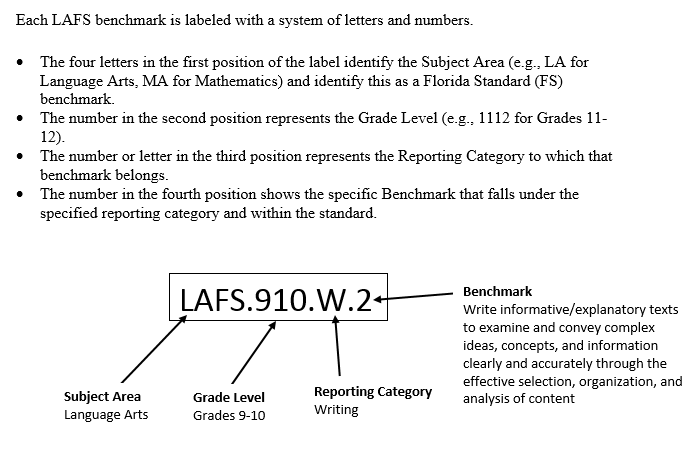 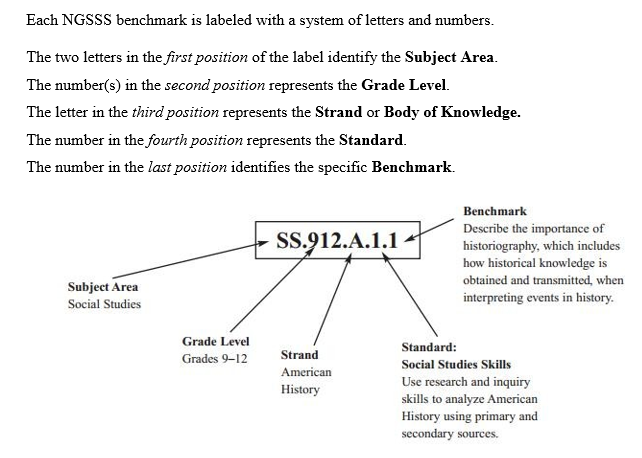 Definitions of Benchmark SpecificationsThe Individual Benchmark Specifications provides standard-specific guidance for assessment item development for CFAC item banks.  For each benchmark assessed, the following information is provided:II. Individual Benchmark Specifications2014Strandrefers to a category of knowledge.Standardrefers to the standard statement presented in the Florida Standards or the NGSSS.Learning Objective/BenchmarkAlso Assessesrefers to the benchmark statement presented in the statement in the Florida Standards or the NGSSS.  In some cases, two or more related benchmarks are grouped together because the assessment of one benchmark addresses another benchmark.  Such groupings are indicated in the Also Assesses statement.refers to the benchmarks that are closely related to the benchmark (see description above)Item Types	are used to assess the benchmark or group of benchmark.Learning Objective Clarificationsexplain how achievement of the benchmark will be demonstrated by students.  In other words, the clarification statements explain what the student will do when responding to questions.Content LimitsContent Focusdefine the range of content knowledge and that should be assessed in the items for the benchmark.defines the content measured by each test item.  Content focus addresses the broad content and skills associated with the examples found in the standards, benchmarks, or benchmark clarifications. Stimulus Attributesdefine the types of stimulus materials that should be used in the items, including the appropriate use of graphic materials and item context or content.Response Attributesdefine the characteristics of the answers that a student must choose or provide.Sample Itemsare provided for each type of question assessed.  The correct answer for all sample items is provided. Strand Citizenship in ActionStandardFoundations of Army JROTC and Getting InvolvedLearning Objective/Benchmark Identify how Army JROTC can impact your future. For Instructor Use: U1C1L1Also AssessesSS.912.C.1.1Item TypeMultiple Choice, Short AnswerLearning Objective ClarificationThe student will describe the mission of JROTC.  The student will assess the challenges and opportunities in the Army JROTC program.  The student will explore the opportunities of the Army JROTC program.Content FocusArmy JROTC- The Making of a Better CitizenThe student will define key words:  cadet, challenges, JROTC, mission, motivate, opportunities, unique.Content LimitsItems must be limited to passages or graphics be limited to Army JROTC LET-1 appropriate curriculum.  Items should be written at or below the ninth grade readability level. Text AttributesItem stimuli must be limited to passages or graphics included in applicable service program instruction.Distractor AttributesVideo or audio distractors are limited to no more than 30 seconds in length.Sample ItemWhat is the mission of Army JROTC?A) to help students graduate from high school B) to increase enlistment in the Armed Forces C) to motivate young people to be better citizensD) to train young men and women in Army tactics Answer:  CStrandCitizenship in ActionStandardFoundations of Army JROTC and Getting InvolvedLearning Objective/BenchmarkAnalyze the purpose of the Army JROTC program. For Instructor Use: U1C1L2Also AssessesSS.912.C.1.5Item TypeMultiple Choice, Short AnswerLearning Objective ClarificationThe student will describe the U.S. congressional act that created JROTC.  The student will identify the JROTC program outcomes.  The student will explain significant historical events that combined military training and education.  Content FocusThe Past and Purpose of Army JROTCThe student will define key words:  conflict resolution, culturally diverse, leadership, National Defense Act.Content LimitsItems must be limited to passages or graphics be limited to Army JROTC LET-1 appropriate curriculum.  Items should be written at or below the ninth grade readability level. Text AttributesItem stimuli must be limited to passages or graphics included in applicable service program instruction.Distractor AttributesVideo or audio distractors are limited to no more than 30 seconds in length.Sample ItemYou are the leader of a team of cadets that successfully accomplished a number of tasks.  Initially, your team consisted of new cadets from many different backgrounds.  They did not work well together and you had to constantly settle disputes.  Your leadership skills helped guide them to complete the tasks and build a strong, cohesive team.  Because of your team's success, you were commended by your JROTC instructor for one specific skill.  For what skill were you commended?A) conflict resolutionB) cultural diversityC) good citizenshipD) public speakingAnswer:  AStrandCitizenship in ActionStandardFoundations of Army JROTC and Getting InvolvedLearning Objective/BenchmarkIllustrate the rank and structure of the U.S. Army JROTC. For Instructor Use: U1C1L3Also AssessesSS.912.C.2.15Item TypeMultiple Choice, Short AnswerLearning Objective ClarificationThe student will identify Army JROTC enlisted and officer insignia.  The student will correlate cadet ranks to positions on the JROTC cadet battalion organization diagram.  The student will correlate duties and responsibilities with positions in an Army JROTC cadet battalion.  The student will evaluate how the organization supports the operation of the Army.  Content Focus Moving Up in Army JROTC – Rank and StructureThe student will define key words:  battalion, company, enlisted, platoon, specialist, squad, subordinate, succession, team.Content LimitsItems must be limited to passages or graphics be limited to Army JROTC LET-1 appropriate curriculum.  Items should be written at or below the ninth grade readability level. Text AttributesItem stimuli must be limited to passages or graphics included in applicable service program instruction.Distractor AttributesVideo or audio distractors are limited to no more than 30 seconds in length.Sample ItemWhat does span of control mean?A) synonymous with chain of commandB) the number of supervisors or leaders one answers to in any given dayC) the duties of the Battalion S-2, who is responsible for staff matters pertaining to securityD) the number of immediate subordinates that one leader can effectively control, supervise, or directAnswer:  DStrandCitizenship in ActionStandardFoundations of Army JROTC and Getting InvolvedLearning Objective/BenchmarkDetermine which signs of success you plan to accomplish within JROTC. For Instructor Use: U1C1L4Also AssessesSS.912.C.2.2Item TypeMultiple Choice, Short AnswerLearning Objective ClarificationThe student will identify the three types of unit decorations.  The student will classify the components of individual award categories.The student will classify the four institutional award categories.  The student will define award criteria.  Content FocusThe Signs of SuccessThe student will be able to define key words:  academic awards, athletic awards, commitment, decorations, individual awards, initiative, military awards, miscellaneous awards, motivation, responsibility, unit awards.Content LimitsItems must be limited to passages or graphics be limited to Army JROTC LET-1 appropriate curriculum.  Items should be written at or below the ninth grade readability level. Text AttributesItem stimuli must be limited to passages or graphics included in applicable service program instruction.Distractor AttributesVideo or audio distractors are limited to no more than 30 seconds in length.Sample ItemRochelle has a goal of being able to run three miles, has a training plan and is going to start tomorrow.  What is Rochelle showing?A) commitmentB) initiativeC) motivationD) responsibilityAnswer:  BStrandFoundations For SuccessStandardYour Personal Appearance and UniformLearning Objective/Benchmark Demonstrate proper cadet appearance. For Instructor Use: U1C1L5Also AssessesHE.912.C.1.1Item TypeMultiple Choice, Short AnswerLearning Objective ClarificationThe student will describe the uniform wearing guidelines.  The student will demonstrate placement of uniform awards, insignias, and decorations.  The student will conduct a uniform pre-inspection.  The student will prepare for uniform inspection.  Content FocusYour Personal Appearance and UniformThe student will define key words:  align, Army Combat Uniforms, bisecting, Class A and B Uniforms, chevron, ferrule, fitted, formal inspections, garrison cap / gray beret, gigline, hemmed, insignia, nap, nonsubdued, precedence, pre-inspection, shoulder marks, sized, tarnish.Content LimitsItems must be limited to passages or graphics be limited to Army JROTC LET-1 appropriate curriculum.  Items should be written at or below the ninth grade readability level. Text AttributesItem stimuli must be limited to passages or graphics included in applicable service program instruction.Distractor AttributesVideo or audio distractors are limited to no more than 30 seconds in length.Sample ItemDuring your unit inspection you learn that one of the platoons’ grooming standards does not meet your unit standards.  As the commander, you tasked the platoon leader to develop a training plan to correct the deficiencies found.  What elements of good grooming should be discussed during the training?A) standing up straight, painting one’s nails, proper table mannersB) using proper salutations, table manners, mailing thank you notesC) weekly showers, teeth brushing, a rested appearance, clean handsD) daily showers, teeth brushing, clean hands and nails, a tidy uniformAnswer:  DStrandCitizenship in ActionStandardFoundations of Army JROTC and Getting InvolvedLearning Objective/BenchmarkDemonstrate protocol to show respect for and handle the U.S. flag. For Instructor Use: U1C1L6Also AssessesPE.912.L.3.3Item TypeMultiple Choice, Short AnswerLearning Objective ClarificationThe student will explain the history of the United States flag.  The student will explain the symbolism of the various parts and colors on the flag.  The student will classify the size and use of each basic type of U. S. flag.  The student will demonstrate how to show respect for the U.S. flag.  The student will compare the rules for displaying the flag in different situations.  The student will describe the correct way to fold the U.S. flag. Content FocusThe Stars and StripesThe student will define key words:  colors, ensign, garrison flag, half-staff, halyard, pennant, post flag, staff, standard, storm flag, union.Content LimitsItems must be limited to passages or graphics be limited to Army JROTC LET-1 appropriate curriculum. Items should be written at or below the ninth grade readability level. Text AttributesItem stimuli must be limited to passages or graphics included in applicable service program instruction.Distractor AttributesVideo or audio distractors are limited to no more than 30 seconds in length.Sample ItemThe company commander is teaching a lesson about the U. S. flag and some of the information is not correct.  Which of the following is not true about the U. S. flag?A) The garrison flag is flown on national holidays.B) Each star represents a specific state of the nation.C) The thirteen original colonies are represented by the stripes. D) Congress designated June 14th of each year as National Flag Day.Answer:  BStrandFoundations For SuccessStandardProudly We Sing – The National AnthemLearning Objective/Benchmark Demonstrate courtesies during the playing of the National Anthem. For Instructor Use: U1C1L7Also AssessesPE.912.L.3.6Item TypeMultiple Choice, Short AnswerLearning Objective ClarificationThe student will explain the history of the national anthem.  The student will describe cadet courtesies when the national anthem is played.  The student will explain the history of the official national march.  Content FocusProudly We Sing – The National AnthemThe student will define key words:  anthems, bombardment, national march, symbol, "The Star-Spangled Banner", under arms.Content LimitsItems must be limited to passages or graphics be limited to Army JROTC LET-1 appropriate curriculum. Items should be written at or below the ninth grade readability level. Text AttributesItem stimuli must be limited to passages or graphics included in applicable service program instruction.Distractor AttributesVideo or audio distractors are limited to no more than 30 seconds in length.Sample ItemYou and another cadet won a trip and tickets to watch an international soccer game.  The United States lost a close game to the team from Mexico.  You know they will play the Mexican national anthem when they raise the flags at the awards ceremony.  What should you do?A) stay seated until they play the United States National AnthemB) leave the stadium before they play the Mexican national anthemC) stand at attention and face the Mexican flag when they play their anthem D) stay for the playing of the Mexican national anthem, but turn your back to their flag Answer:  CStrandCitizenship in ActionStandardFoundations of Army JROTC and Getting InvolvedLearning Objective/BenchmarkExplore the purpose of military traditions, customs, and courtesies. For Instructor Use: U1C1L8Also AssessesSS.912.S.2.1Item TypeMultiple Choice, Short AnswerLearning Objective ClarificationThe student will describe the types of personal salutes and when they are executed.  The student will match Army ranks and their proper titles.  The student will identify situations requiring a salute or other forms of respect to senior officers.  Content FocusAmerican Military Traditions, Customs and Courtesies The student will define key words:  courtesies, customs, dress, espirit de corps, mess, position of honor, reporting, ruffles and flourishes, salutes, self-propelled, traditions, uncasing, uncovered.Content LimitsItems must be limited to passages or graphics be limited to Army JROTC LET-1 appropriate curriculum.  Items should be written at or below the ninth grade readability level. Text AttributesItem stimuli must be limited to passages or graphics included in applicable service program instruction.Distractor AttributesVideo or audio distractors are limited to no more than 30 seconds in length.Sample ItemHow do you define the word "uncasing"?A) removing the cover from the colors that is attached to a staff B) a group of military personnel  who regularly eat meals togetherC) presenting oneself to a senior officer or noncommissioned officer D) a military courtesy of usually keeping senior officers to your right while walking or sittingAnswer:  A StrandLeadership Theory and ApplicationStandardBeing a Leader Learning Objective/Benchmark Identify your leadership strengths and opportunities for improvement. For Instructor Use: U2C1L1Also AssessesPE.912.L.4.1Item TypeMultiple Choice, Short AnswerLearning Objective ClarificationThe student will describe leader behaviors that make others want to follow.  The student will explore how leadership relates to purpose, direction, and motivation.  The student will identify ways to develop leadership behaviors.  Content FocusBeing a Leader  The student will define key words:  behavior, direction, leadership, motivation, purpose.Content LimitsItems must be limited to passages or graphics be limited to Army JROTC LET-1 appropriate curriculum.  Items should be written at or below the ninth grade readability level. Text AttributesItem stimuli must be limited to passages or graphics included in applicable service program instruction.Distractor AttributesVideo or audio distractors are limited to no more than 30 seconds in length.Sample ItemYou are a squad leader.  A fellow squad leader is feeling bad because he realized that he wasn't as strong a leader as he thought he was and that he had some things to work on.  He has trouble motivating his squad to complete its assigned missions.  As a squad member he always completed his missions, but he is having a hard time learning some leadership behaviors and doesn't think he should be a squad leader.  Using leadership concepts, what advice do you give the cadet that will help him solve his problems and become a better leader?A) You should ask the platoon leader to put him in my squad so that I can teach him how to be a better leader. B) Most leaders have shortcomings and that you should just accept them and to continue to do the things you do well. C) Since leadership is learned, you should continue as a squad leader and learn from both mistakes and things done well.  D) You should ask the platoon leader to take you out of the squad leader position until you learn more motivation techniques. Answer:  CStrandLeadership Theory and ApplicationStandardBeing a LeaderLearning Objective/Benchmark Take action to prevent and/or stop sexual harassment and assault.  For Instructor Use: U2C1L5Also AssessesPE.912.L.4.4Item TypeMultiple Choice, Short AnswerLearning Objective ClarificationThe student will determine the potential consequences of sexual harassment/assault for the individuals involved.  The student will assess the role of individual point of view in determining what sexual harassment is. The student will locate resources for assisting victims of sexual harassment or assault.  Content FocusSexual Harassment/AssaultThe student will define key words: date rape, perpetrator, sexism, sexual harassment, vulnerable.Content LimitsItems will must be limited to passages or graphics be limited to Army JROTC LET-1 appropriate curriculum. Items should be written at or below the ninth grade readability level. Text AttributesItem stimuli must be limited to passages or graphics included in applicable service program instruction.Distractor AttributesVideo or audio distractors are limited to no more than 30 seconds in lengthSample ItemAs you were leaving school for a dentist appointment, you witnessed a very popular cadet, who happens to be a good friend of yours, harass another cadet by making sexually degrading remarks.  The next morning when you arrive at school, you find out from your good friend, the cadet that made the remarks, that the victim filed a sexual harassment complaint.  Your friend is complaining about it to anyone who will listen and spreading rumors about the victim.  What is the best thing to do next?A) You go immediately to your instructor and report what you witnessed because friend or no friend, sexual harassment is wrong.B) You leave an anonymous note telling your instructor what you saw, because you don’t want to lose a friend, but want your friend to stop talking about the victim.C) You talk to your friend about admitting what happened and to stop talking about the victim, or that you will have to report what you witnessed to your instructor, even if it ends your friendship.D) You talk to the victim about dropping the complaint because if you tell, the other cadet will spread rumors about you, too.  You also tell the victim that you will talk to your friend about not harassing anyone, including the victim, anymore.Answer:  AStrandLeadership Theory and ApplicationStandardLeadership Skills Learning Objective/Benchmark Demonstrate the skills and identify the responsibilities of a good drill leader. For Instructor Use: U2C2L3Also AssessesPE.912.L.4.7Item TypeMultiple Choice, Short AnswerLearning Objective ClarificationThe student will describe the preparation a drill leader takes before a drill.  The student will sequence the procedure a drill leader takes to teach a drill.  The student will identify five characteristics of a capable drill leader.  Content FocusLeadership Skills The student will define key words:  command of execution, command voice, preparation, procedure.Content LimitsItems will must be limited to passages or graphics be limited to Army JROTC LET-1 appropriate curriculum. Items should be written at or below the ninth grade readability level. Text AttributesItem stimuli must be limited to passages or graphics included in applicable service program instruction.Distractor AttributesVideo or audio distractors are limited to no more than 30 seconds in length.Sample ItemYou are a squad leader and have been assigned to teach your squad a new drill movement.  You need to position yourself next to the squad so you can teach them the new position.  You could stand in front of the squad, behind the squad, on the side of the squad or in the middle of the squad.  Which of the following is the best location to teach the squad members the new drill movement and why?A) inside of the squad so you can both participate and lead the members B) on the side of the squad in your normal position so you can lead the squadC) centered in front of the squad so members can see and follow your exampleD) behind the squad so members can hear the commands and you can see the members Answer:  CStrandLeadership Theory and ApplicationStandardLeadership SkillsLearning Objective/Benchmark What are the specific steps used during drill and how are they accurately performed? For Instructor Use: U2C2L5Also AssessesHE.912.B.6.4Item TypeMultiple Choice, Short AnswerLearning Objective ClarificationThe student will describe how to execute marching movements from various commands.  The student will describe how to respond to halt commands.  Content FocusSteps and MarchingThe student will define key words:  double time, halt, quick time, rest, steps.Content LimitsItems will must be limited to passages or graphics be limited to Army JROTC LET-1 appropriate curriculum.  Items should be written at or below the ninth grade readability level. Text AttributesItem stimuli must be limited to passages or graphics included in applicable service program instruction.Distractor AttributesVideo or audio distractors are limited to no more than 30 seconds in length.Sample ItemFrom which position are all marching movements executed from the halt initiated?A) attentionB) parade rest C) quick step  D) rest  Answer:  AStrandFoundations For SuccessStandardKnow Yourself- SocratesLearning Objective/Benchmark Determine your behavioral preferences. For Instructor Use: U3C1L1Also AssessesHE.912.C.1.4Item TypeMultiple Choice, Short AnswerLearning Objective ClarificationThe student will explain the four clusters of behavior in the Winning Colors® framework.  The student will illustrate your behavioral preferences using the four Winning Colors®.  The student will identify strengths for each behavior cluster.  The student will express appreciation for your own uniqueness.Content FocusSelf- AwarenessThe student will define key words:  assessment, cluster, differentiate, associate, and introspection.Content LimitsItems will must be limited to passages or graphics be limited to Army JROTC LET-1 appropriate curriculum.  Items should be written at or below the ninth grade readability level. Text AttributesItem stimuli must be limited to passages or graphics included in applicable service program instruction.Distractor AttributesVideo or audio distractors are limited to no more than 30 seconds in length.Sample ItemIf you were to categorize the four behavior clusters of human behavior using the assessment tool "Winning Colors", which of the following best defines these clusters? A) builder, planner, adventurer, planner  B) carpenter, lawyer, engineer, architect  C) leader, anticipator, athlete, counselor  D) leader, staffer, officer, noncommissioned officerAnswer:  AStrandFoundations For SuccessStandardKnow Yourself- SocratesLearning Objective/Benchmark Determine the thinking/learning skills necessary for improving active learning. For Instructor Use: U3C1L4Also AssessesSS.912.C.2.6Item TypeMultiple Choice, Short AnswerLearning Objective ClarificationThe student will identify the thinking types and related viewpoints necessary to address typical active learner questions. The student will distinguish between traits and activities of critical and creative thinkers.  The student will describe the difference between objective and subjective thinking.  The student will distinguish between active learner and passive learner traits.  Content FocusBecoming an Active LearnerThe student will define key words:  active, classify, creative, critical, objective, passive, predict, subjective, visualize.Content LimitsItems must be limited to passages or graphics be limited to Army JROTC LET-1 appropriate curriculum.  Items should be written at or below the ninth grade readability level. Text AttributesItem stimuli must be limited to passages or graphics included in applicable service program instruction.Distractor AttributesVideo or audio distractors are limited to no more than 30 seconds in length.Sample ItemCritical thinking is one of Cadet George's strengths.  He is very good at defining problems by asking questions, judging facts and evidence, and prioritizing factors.  Creative thinking is one of Cadet George's weaknesses.  He has a lot of trouble "thinking outside the box" to come up with creative ways to solve problems.  If he asked you to help him develop his creative thinking skills, which one of the following exercises would you have him do?A) classify ten different types of butterflies by type  B) compare and contrast ten different kinds of butterflies C) invent a mechanism to catch ten specific types of butterfliesD) analyze the eating habits of ten different types of butterflies  Answer:  CStrandFoundations For SuccessStandardStudy SkillsLearning Objective/Benchmark Use Thinking Maps® to enhance learning. For Instructor Use: U3C3L1Also AssessesSS.912.C.3.14Item TypeMultiple Choice, Short AnswerLearning Objective ClarificationThe student will Identify the types of thinking processes.  The student will Relate thinking to learning.  The student will correlate thinking processes to the eight Thinking Maps®.  The student will use Thinking Maps® to visually depict a learning objective.  Content FocusThinking Maps®The student will define key words:  analogy, Brace Map, Bridge Map, Bubble Map, Circle Map, Double Bubble Map, Flow Map, Multi-Flow Map, Relating Factor, Tree Map.Content LimitsItems must be limited to passages or graphics be limited to Army JROTC LET-1 appropriate curriculum.  Items should be written at or below the ninth grade readability level. Text AttributesItems stimuli must be limited to passages or graphics included in applicable service programs instruction.Distractor AttributesVideo or audio distractors are limited to no more than 30 seconds in length.Sample ItemAs part of a geography class exercise, three teams competed with each other to show which states belonged in which regions.  Each member of the team was given 30 seconds to show as many as they could.  Two of the teams began by listing all the states in one specific area.  The first person in the winning team was a JROTC cadet who drew this Thinking Map®.  Of the choices below, which one best describes why her team won?  A) because most of the Thinking Maps would have helped in this situation B) because Tree Maps helped break down and categorize all of the parts of an object  C) because Brace Maps are perfect for showing part-whole relationships like these  D) because Multi-Flow Maps are perfect for showing the parts, and sub-parts of objects  Answer:  CStrandFoundations For SuccessStandardStudy SkillsLearning Objective/Benchmark Select reading comprehension strategies to enhance learning. For Instructor Use: U3C3L2Also AssessesLAFS.910.L.3.4Item TypeMultiple Choice, Short AnswerLearning Objective ClarificationThe student will Identify the purposes of reading.  The student will distinguish among reading comprehension strategies.  The student will distinguish among the types of context clues readers use to determine word meaning.  The student will recognize how to apply vocabulary strategies to enhance vocabulary context.  The student will relate vocabulary in context strategies to reading comprehension.  Content FocusReading for MeaningThe student will define key words:  analogy, antonym, appositive, comprehension, concept, context, hypothesis, inventory, mood, prediction, properties, purpose, strategy, and synonym.Content LimitsItems must be limited to passages or graphics be limited to Army JROTC LET-1 appropriate curriculum.  Items should be written at or below the ninth grade readability level. Text AttributesItems stimuli must be limited to passages or graphics included in applicable service programs instruction.Distractor AttributesVideo or audio distractors are limited to no more than 30 seconds in length.Sample ItemYou read for enjoyment, but you also read to improve you’re your reading ability.  One of your classmates, a star basketball layer, says she always sees you reading, and that she wishes she could be as good a reader as you.  Then she tells you "I have to off to basketball practice." Just then you realize you can relate her basketball experience to reading to help her understand how she can become a better reader.  Which of the following should you say to her to help her relate her basketball skill to reading to help her become a better reader?  A) If you practice reading as much as basketball then you will become a better reader.  B) Since you are already good at basketball, you should practice reading instead of basketball.  C) Since you are already good at basketball, you should practice basketball, your reading will improve without any reading practice.  D) We all have our strengths, you are good at basketball and I am good at reading.  Be happy with your current skill level, further reading practice will not help you improve your reading skill.Answer:  AStrandFoundations For SuccessStandardStudy SkillsLearning Objective/Benchmark Develop personal study and test-taking strategies. For Instructor Use: U3C3L3Also AssessesHE.912.C.2.2Item TypeMultiple Choice, Short AnswerLearning Objective ClarificationThe student will relate personal learning preferences to study habits. The student will identify effective study skill strategies.  The student will evaluate test preparation strategies.  The student will distinguish among various note-taking tips and strategies. Content FocusStudy Habits that Work for YouThe student will define the key words:  allocate, aural/auditory, compare, contrast, efficient, enumerate, inference, interpret, justify, paraphrase, prove.Content LimitsItems must be limited to passages or graphics be limited to Army JROTC LET-1 appropriate curriculum.  Items should be written at or below the ninth grade readability level. Text AttributesItem stimuli must be limited to passages or graphics included in applicable service programs instruction.Distractor AttributesVideo or audio distractors are limited to no more than 30 seconds in length.Sample ItemLouise and Carla are study partners.  They study at the same time every day.  Both of them have a strong aural ability to learn and exceed in live presented instruction.  Even when they aren't in the same classes, they read the unfamiliar material to each other and are able to learn the material.  Which of the following study techniques would they probably use to help the other understand something?  A) learn the lesson and send notes to each other  B) write down the definition of the words for each other  C) read and paraphrase the material out loud for each other  D) provide emotional support and help each other manage time Answer:  CStrandFoundations For SuccessStandardCommunication SkillsLearning Objective/Benchmark Demonstrate how the communication process affects interaction between individuals.For Instructor Use: U3C4L1Also AssessesSS.912.G.1.4Item TypeMultiple Choice, Short AnswerLearning Objective ClarificationThe student will describe the communication process.  The student will compare verbal and nonverbal means of communication.  The student will identify the six steps of effective communication.  The student will evaluate your communication style. Content FocusThe Communication ProcessThe student will define key words:  audience analysis, channel, feedback, mixed messages, noise, nonverbal, receiver, setting, verbal.Content LimitsItems must be limited to passages or graphics be limited to Army JROTC LET-1 appropriate curriculum.  Items should be written at or below the ninth grade readability level. Text AttributesItems stimuli must be limited to passages or graphics included in applicable service programs instruction.Distractor AttributesVideo or audio distractors are limited to no more than 30 seconds in length.Sample ItemYou are a camp counselor.  On the first day of summer camp, most of the cadets stayed up all night.  The camp counselors found out, and postponed first aid and water safety training from 8:00 a.m. to 1:00 p.m. so that the cadets could get some sleep and so that they could reduce one of the elements of communication?  One of the cadets asked you what element they were reducing.  What should you tell him?  A) channel  B) feedback  C) message  D) noiseAnswer:  DStrandFoundations For SuccessStandardCommunication SkillsLearning Objective/Benchmark Use active listening strategies. For Instructor Use: U3C4L2Also AssessesLAFS.910.RI.2.4Item TypeMultiple Choice, Short AnswerLearning Objective ClarificationThe student will describe the five elements of listening.  The student will explain how barriers prevent effective listening.  The student will Identify ten guidelines for effective listening.  Content FocusBecoming a Better ListenerThe student will define key words:  hearing, listening, thought speed, trigger words.Content LimitsItems must be limited to passages or graphics be limited to Army JROTC LET-1 appropriate curriculum.  Items should be written at or below the ninth grade readability level. Text AttributesItem stimuli must be limited to passages or graphics included in applicable service programs instruction.Distractor AttributesVideo or audio distractors are limited to no more than 30 seconds in length.Sample ItemYou are trying to be a more effective listener.  Since you like astronomy, you go to the planetarium to practice effective listening techniques.  During the presentation, you notice that the speaker, who you think is very good, doesn't say anything about the moons around Jupiter, your favorite planet.   Just in case the speaker talks about the moons later, which guideline for effective listening should you practice?  A) be flexible   B) hold your fire  C) judge content not delivery  D) keep your mind openAnswer:  AStrandHealth Literacy Responsible BehaviorStandard/BenchmarkDemonstrates strategies to prevent manage or resolve interpersonal conflicts without harming self or others. For Instructor Use: U3C5L1Also AssessesLAFS.910.W.2.6Learning ObjectiveDetermine causes of conflict.Item TypeMultiple Choice, Short AnswerLearning Objective ClarificationThe student will recognize the impact of conflict on relationships.  The student will describe the four basic causes of conflict.  The student will analyze five different types of conflicts.  The student will use "I" statements to facilitate effective communication. Content FocusCauses of ConflictThe student will define key words: active listening, conflict, effective speaking, frustration, harassment, hostility, miscommunication, relationships, solution, territorial, understanding.Content LimitsItems must be limited to passages or graphics be limited to Army JROTC LET-1 appropriate curriculum.  Items should be written at or below the ninth grade readability level. Text AttributesItem stimuli must be limited to passages or graphics included in applicable service programs instruction.Distractor AttributesVideo or audio distractors are limited to no more than 30 seconds in length.Sample ItemJohn believed a rumor and called Ben a liar.  They were just about to fight when Ben said something that made John realize he was wrong.  Since a group of students are watching, John still wants to fight in order to "save face".  You are friends with both, and you know that John knows he is wrong, so what should you do to peacefully end the confrontation?  A) team up with Ben because he was right and John was wrongB) tell everyone that John is wrong so he is too embarrassed to fightC) ignore the conflict because the situation is trivial and not worth you getting involved D) separate your friends from the crowd and convince them not to fight because there is no longer a reason to fightAnswer:  DStrandSS.912.C Civics and GovernmentStandard/BenchmarkSS.912.C.2.5 Conduct a service project to further the public good. For Instructor Use: U3C8L1Also AssessesN/ALearning ObjectiveIdentify the components of service learning.Item TypeMultiple Choice, Short AnswerLearning Objective ClarificationThe student will distinguish between service learning and community service.  The student will explain how service learning projects relate to cadet learning in the classroom.  The student will compare the types of service opportunities within your community.  The student will identify the benefits of serving others within a community.  The student will associate the roles and responsibilities of service learning teams.  Content FocusOrientation to Service LearningThe student will define key words:  community service, debriefer, facilitator, learning log, orientation, recorder, reflection, reporter, service learning, and timekeeper.Content LimitsItems must be limited to passages or graphics be limited to Army JROTC LET-1 appropriate curriculum.  Items should be written at or below the ninth grade readability level.Text AttributesItems stimuli must be limited to passages or graphics included in applicable service programs instruction.Distractor AttributesVideo or audio distractors are limited to no more than 30 seconds in length.Sample ItemWhich of the following options is not a characteristic of meaningful service?A) has a positive effect on othersB) challenges you to develop new skills  C) includes an extensive fund-raising component  D) addresses a real and important need another group is not addressingAnswer:  CStrandLifetime Fitness Standard/BenchmarkPE.912.L.4.1  Design a personal fitness program For Instructor Use: U4C1L1Also AssessesN/ALearning ObjectiveDevelop a personal exercise program. Item TypeMultiple Choice, Short AnswerLesson Objective ClarificationThe student will compare the benefits of aerobic, anaerobic, isometric, and isotonic exercise.  The student will describe how media and technology can impact health.  The student will identify the benefits of regular exercise.  The student will determine the essential components of a good exercise program.  
Content FocusChoosing the Right Exercise Program for YouThe student will define key words:  aerobic, anaerobic, calisthenics, cardiorespiratory, isokinetic, isometric, isotonic, obesity, tone.Content LimitsItems must be limited to passages or graphics be limited to Army JROTC LET-1 appropriate curriculum.  Items should be written at or below the ninth grade readability level.Text AttributesItems stimuli must be limited to passages or graphics included in applicable service programs instruction.Distractor AttributesVideo or audio distractors are limited to no more than 30 seconds in length.Sample ItemKirsten broke her ankle while playing basketball.  She just got her cast off and is beginning her recovery program.  She was able to maintain most of her cardiovascular strength, so now she needs to recover the strength in the muscles around her ankle.  What type of exercise should she focus her recovery program?A) aerobic  B) flexibility  C) isokinetic  D) isotonicAnswer:  CStrandPE.912.L  Lifetime FitnessStandard/BenchmarkPE.912.L.3.2 participate in a variety of activities that promote the health related components of fitness. For Instructor Use: U4C1L2Also AssessesN/ALearning ObjectiveMeet the physical fitness standards for the Cadet Challenge.Item TypeMultiple Choice, Short AnswerLearning Objective ClarificationThe student will compare the Cadet Challenge to the Presidential Physical Fitness Program.  The student will distinguish between the Presidential Physical Fitness Award and the National Physical Fitness Award.  The student will identify the five Cadet Challenge exercises.  The student will describe the proper techniques for the Cadet Challenge exercises.  Content FocusCadet ChallengeThe student will define key words:  Cadet Challenge, curl-ups, flexed-arm hang, Presidential Physical Fitness Award (PPFA), pull-ups, shuttle run, V-sit reach.Content LimitsItems must be limited to passages or graphics be limited to Army JROTC LET-1 appropriate curriculum.  Items should be written at or below the ninth grade readability level.Text AttributesItems stimuli must be limited to passages or graphics included in applicable service programs instruction.Distractor AttributesVideo or audio distractors are limited to no more than 30 seconds in length.Sample ItemYou are stretching before you do the exercises in the Cadet Challenge.  With your feet about shoulder-width apart and knees slightly bent, you hold your hands together behind your back and pull them up as you bend at the waist.  What parts of your body are you focusing on with this stretch?  A) arms and shoulders  B) lower back and arms  C) lower back and shouldersD) thighs and lower back  Answer:  A